Membership Application Form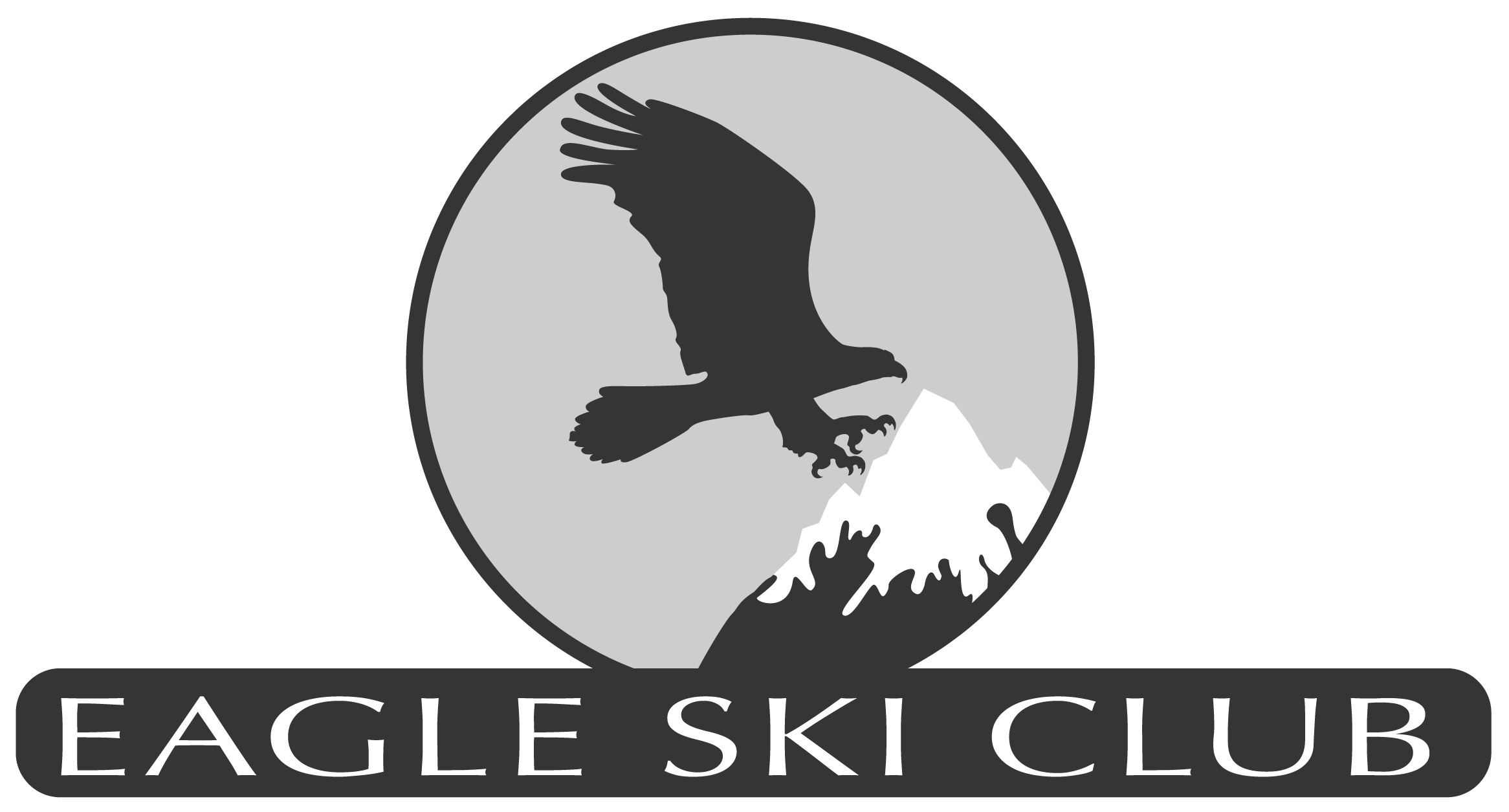 Complete this form on computer (Word version) or print off and complete on paper.Send the completed form to membership@eagleskiclub.org.uk or alternatively post to the  Membership Secretary: Andrew Kydd, 31 Vennard Gardens, GLASGOW G41 2DB, UKI do not object to the information on this form being held on computer and am willing to have my personal information passed to Mountaineering Scotland for purposes of the club's liability insurance (except for overseas members) and other organisations in accordance with the club’s privacy notice. SUBSCRIPTION RATES:An initial full year subscription is required on application, then the appropriate annual rate falls due each 1st May thereafter.On receipt of your application form the Membership Secretary will send you an email with a link to complete a direct debit mandate through our agent GoCardless. This is mandatory for all UK members. The initial subscription will be charged under that mandate.If you do not have a UK bank account, and live outside the UK, please pay securely by credit/debit card through Pay Membership Subscription (or, on the website, follow About/Join Us and scroll to How do I join?).On completion of either method the Secretary will sign you up as a new member.Other forms of payment will only be accepted in exceptional circumstances by agreement - please contact the Membership Secretary at membership@eagleskiclub.org.ukSurnameInitialsPreferred first nameMr/Mrs/Miss/Ms/OtherAddressPost CodeCountryE-mail AddressTelephone numberAlternative telephone numberDate of birthGuiding or leading qualifications (if any)I am an individual or existing club member of Mountaineering Scotland Yes/NoI am an individual or existing club member of Mountaineering Scotland Yes/NoSigned:Date:British Isles (postal address in UK, Ireland, Isle of Man, Channel Islands):£35British Isles, paying Mountaineering Scotland affiliation by another route:£22.50Overseas (postal address outside UK, Ireland, Isle of Man, Channel Islands):£27Under 30 (regardless of postal address):£10